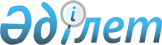 "Об утверждении мест размещения нестационарных торговых объектов на территории Тупкараганского района"
					
			Утративший силу
			
			
		
					Постановление акимата Тупкараганского района Мангистауской области от 29 июня 2018 года № 100. Зарегистрировано Департаментом юстиции Мангистауской области 13 июля 2018 года № 3685. Утратило силу постановлением акимата Тупкараганского района Мангистауской области от 14 декабря 2020 года № 288
      Сноска. Утратило силу постановлением акимата Тупкараганского района Мангистауской области от 14.12.2020 № 288 (вводится в действие по истечении десяти календарных дней после дня его первого официального опубликования).
      В соответствии с Законами Республики Казахстан от 23 января 2001 года "О местном государственном управлении и самоуправлении в Республике Казахстан", от 12 апреля 2004 года "О регулировании торговой деятельности" и приказами исполняющего обязанности Министра национальной экономики Республики Казахстан от 27 марта 2015 года № 264 "Об утверждении Правил внутренней торговли" (зарегистрирован в Реестре государственной регистрации нормативных правовых актов за № 11148), Министра здравоохранения Республики Казахстан от 31 мая 2017 года № 358 "Об утверждении санитарных правил "Санитарно эпидемиологические требования к объектам оптовой и  розничной торговли пищевой продукцией" (зарегистрирован в Реестре государственной регистрации нормативных правовых актах за № 15689), акимат Тупкараганского района ПОСТАНОВЛЯЕТ:
      1. Утвердить места размещения нестационарных торговых объектов на территории Тупкараганского района, согласно приложению.
      2. Признать утратившим силу постановление акимата Тупкараганского района от 12 августа 2016 года № 154 "Об утверждении мест размещения нестационарных торговых объектов на территории Тупкараганского района" (зарегистрировано в Реестре государственной регистрации нормативных правовых актов за № 3148, опубликовано в информационно-правовой системе "Әділет" от 15 сентября 2016 года).
      3. Государственному учреждению "Тупкараганский районный отдел предпринимательства и промышленности" (Д.Шалабаева) обеспечить государственную регистрацию данного постановления в органах юстиции, его официальное опубликование в Эталонном контрольном банке нормативных правовых актов Республики Казахстан и в средствах массовой информации.
      4. Контроль за исполнением настоящего постановления возложить на заместителя акима Алтынгалиеву Т.
      5. Настоящее постановление вступает в силу со дня государственной регистрации в органах юстиции и вводится в действие по истечении десяти календарных дней после дня его первого официального опубликования.
      "СОГЛАСОВАНО"
      Руководитель республиканского государственного
      учреждения "Тупкараганское районное управление
      охраны общественного здоровья Департамента
      охраны общественного здоровья Мангистауской
      области Комитета охраны общественного здоровья
      Министерства здровоохранения Республики Казахстан"
      Шаров Асылбек Хамзеевич
      "29" 06 2018 года.
      Руководитель республиканского государственного
      учреждения "Отдел по чрезвычайным ситуациям
      Тупкараганского района Департамента по чрезвычайным
      ситуациям Мангистауской области Комитета по чрезвычайным
      ситуациям Министерства внутренних дел Республики Казахстан "
      Альджанов Нуркожа Кожабергенович
      "29" 06 2018 года.
      Начальник государственного учреждения
      "Отдел внутренних дел Тупкараганского района
      Департамента внутренних дел Мангистауской области"
      Тәңірбергенов Ғабиден Батырұлы
       "29" 06 2018 года.
      Руководитель государственного учреждения
      "Тупкараганский районный отдел
      земельных отношений, архитектуры
      и градостроительства"
      Кулдашов Жанибек Едигеевич
      "29" 06 2018 года.
      Руководитель государственного учреждения
      "Тупкараганский районный отдел
      предпринимательства и промышленности"
      Шалабаева Дарига Бакытовна
      "29" 06 2018 года.
      Исполняющий обязанности руководителя
      государственного учреждения
      "Тупкараганский районный отдел жилищно-
      коммунального хозяйства, пассажирского
      транспорта и автомобильных дорог"
      Жантуаров Дидарбек Басенович
      "29" 06 2018 года. Места размещения нестационарных торговых объектов на территории Тупкараганского района
					© 2012. РГП на ПХВ «Институт законодательства и правовой информации Республики Казахстан» Министерства юстиции Республики Казахстан
				
      Аким Тупкараганского района 

Т.Асауов
Приложение к постановлению
акимата Тупкараганского района
№ 100 от "29" июня 2018 года Местонахождение торговых мест Вид торговых мест  Количество торговых мест Площадь торговых мест (квадратный метр) город Форт-Шевченко город Форт-Шевченко город Форт-Шевченко город Форт-Шевченко
Левая сторона центрального базара
с автолавок и палаток
4
36
0,5 метров от автодороги напротив магазина "Қарлығаш"
с палаток
4
36 село Баутино село Баутино село Баутино село Баутино
0,5 метров от автодороги с правой стороны магазина "Тілек"
с автолавок и палаток
4
48
5 метров от автодороги с правой стороны магазина "Толғанай"
с автолавок и палаток
2
24
2 метра от автодороги с левой стороны гостиницы "Терминал"
с автолавок и палаток
2
24 населенный пункт Аташ села Баутино населенный пункт Аташ села Баутино населенный пункт Аташ села Баутино населенный пункт Аташ села Баутино
2 метра от автодороги с левой стороны магазина "Бердіқожа"
с автолавок и палаток
2
24
2 метра от автодороги с правой стороны магазина "Іңкәр"
с автолавок и палаток
4
48
5 метров от автодороги с правой стороны дома № 8 улицы Баялы Аксамбаева
с автолавок и палаток
5
60
5 метров от автодороги с правой стороны от детской игровой площадки по улице Амангелди Иманова
с автолавок и палаток
2
24
30 метров от автодороги с левой стороны магазина "Каспий"
с автолавок и палаток
2
24 село Кызылозен село Кызылозен село Кызылозен село Кызылозен
26 километров от города Форт-Шевченко по автотрассе Актау-Форт-Шевченко 
с палаток
6
54
2 метра от автодороги с западной стороны магазина "Ақтаукоопсауда"
с палаток
2
18 село Акшукур село Акшукур село Акшукур село Акшукур
20 метров с правой стороны газозаправочной станции "Тана" 
с палаток
1
12
20 метров от автотрассы Актау-Форт-Шевченко напротив остановки "Қыдырша"
с палаток
1
12
20 метров с левой стороны швейного цеха перед магазином "Мерей" 
с палаток
1
12
25 метра с левой стороны мини маркета "Кенже"
с палаток
1
12
10 метров от дома № 20 улицы Алкуата Кожабергенова 
с палаток
1
12
5 метров с правой стороны магазина "Жеменей"
с палаток
1
12
15 метров напротив № 488 земельного участка
с палаток
1
12 сельский округ Сайын Шапагатов сельский округ Сайын Шапагатов сельский округ Сайын Шапагатов сельский округ Сайын Шапагатов
10 метров от автодороги внутри сельского округа Сайын Шапагатов, на перекрестке улицы Бисембай Мейрова и Найзабек Есетова
с палаток
4
48 село Таушык село Таушык село Таушык село Таушык
5 метров от автодороги по улице Тумена Балтабасулы перед цехом товарищества с ограниченной ответственностью "Таушық ауыл шаруашылығы"
с палаток
1
12